Sie müssen den Eintritt    besuchen. bezahlen. bekommen.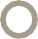 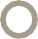 Sie können das Museum      spazieren. laufen. besuchen.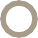 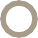 Große Rücksäcke sind im Museum nicht    zahlen.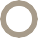 verkaufen. erlaubt.neun9     MODUL 1	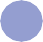 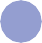 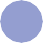 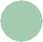  	MODUL 1	10zehna Ich möchte den Flug nicht verpassen.	d Sie hat heute Geburtstag.b Sein Freund ist gekommen.	e Sie haben um 09:00 Uhr einen Abschlusstest.c Sie hatte einen langen und anstrengenden Tag.▶  Ich bin im Ausland.	▶ Ich hatte eine kleine Operation.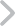 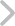 elf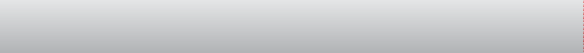 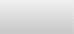 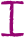 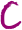 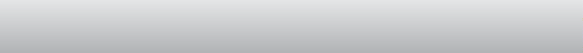 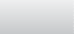 11     MODUL 1	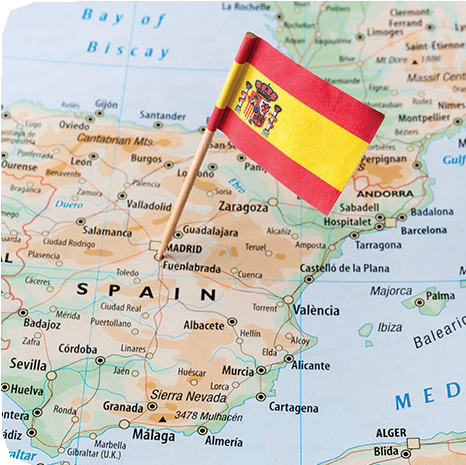 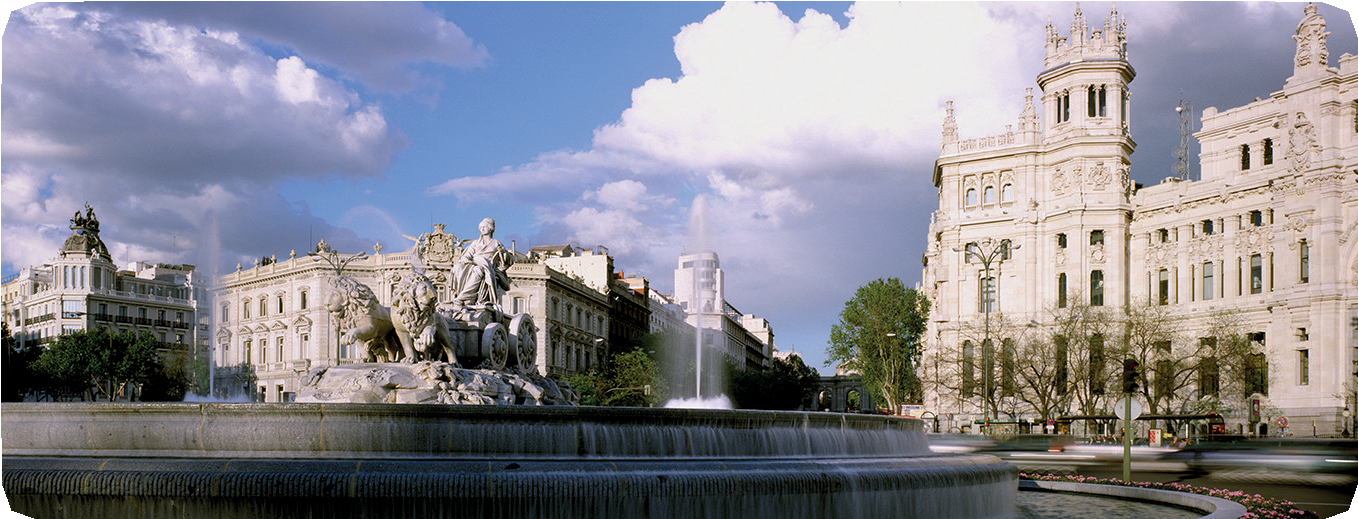 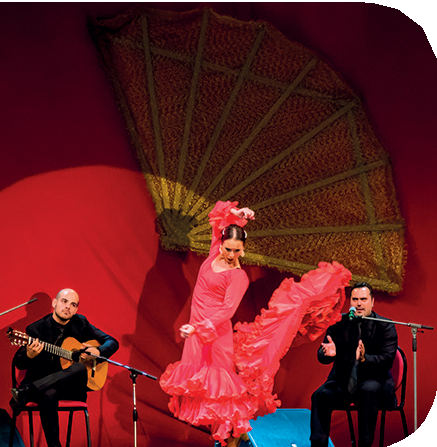 Ich und meine Freunde haben im Internet eine Gruppenreise nach Spanien gebuht(buchen). Wir haben in kurzer Zeit unsere Koffer	(verpacken) und sind gleich zum Flughafen gefahren.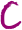 Der Flug hat vier Stunden ………………… (dauern). Wir sind um 14:00 Uhr	(ankommen).Wir sind dann ins Hotel ………………… (fahren) und haben die Koffer	(auspacken).Wir haben uns eine Stunde ………………… (ausruhen) und danach eine Stadtrundfahrt …………………(machen). Bei der Stadtrundfahrt haben wir viel	(sehen). Beim Abendessen waren wirwieder im Hotel. Wir haben ein typisches spanisches Essen, Paella	(probieren). Nachdem Abendessen haben wir an einer Flamenco Tanzveranstaltung	(teilnehmen). Dorthaben wir auch viel	(tanzen). Wir waren erschöpft, aber unser erster Tag in Spanien warwunderschön.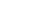 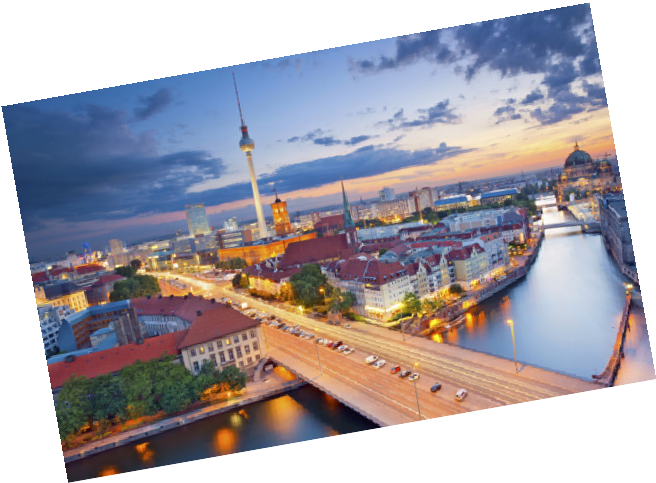  	MODUL 1	12zwölfEr hat seinen Schlüssel verloren.Was habt ihr	?3 Ich habe den Eintritt ........................................................................... .4 Anja hat in Istanbul viel ..................................................................... .empfohlenbezahlterlebt vergessen5 Er hat mir den Flug ............................................................................... .6 Elke hat den Bus ........................................................................................ .verlorenverpasstWarum hast du dich	?(verspäten)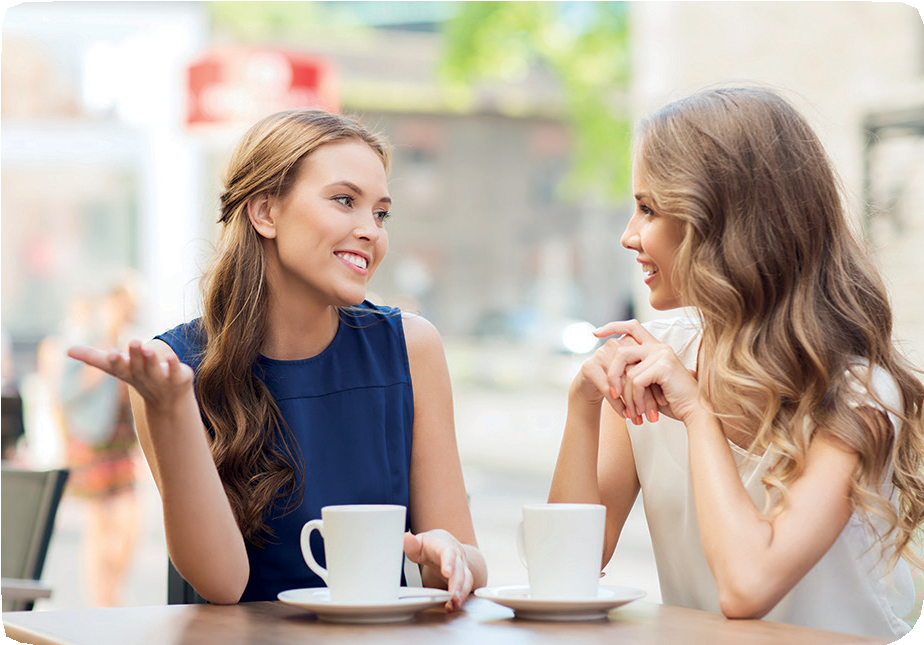 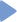 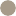 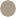 Ich habe den Bus	(verpassen)Was suchst du denn?Ich habe meinen Führerschein ………………. .(verlieren)Ich muss noch den Kaffee bezahlen.Vielen Dank, dann gehen wir los.Ich habe schon allesbezahlt.(bezahlen)Hast du die Zeit in Berlin gut	?(verbringen)Ja, es war Spitze. Besonders die Museen.Der Lehrer hat alles ausführlich ………………….(erklären), aber ich habe immer noch nicht…………………. .(verstehen)Was hast du nicht	? (verstehen)von: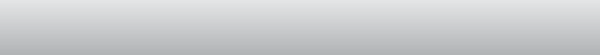 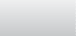 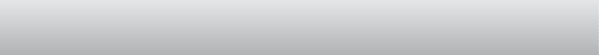 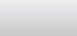 an: Betreff:Erkan Metevon:an: Betreff:Mete ErkanHallo Mete,warum bist du nicht ins  Kino  gekommen? Wir hatten doch Kinokarten für 13:00 Uhr. Hast du es vergessen? Ich habe dich mehrmals angerufen, aber ich habe dich nicht erreicht. Du hast dich auch nicht gemeldet. Schreib mir bitte, was los war!Viele Grüße ErkanLieber Erkan,es tut mir furchtbar Leid. Es war ein fürchterlicher Tag. Zuerst habe ich den Bus	unddann hat es	zu regnen.Ich war platsch nass. Ich konnte dich nicht anrufen, weil mein Akku leer war. Ich bin zurück…………………. …………………. …………………. . Ich habe neue Kleider	Ich habe auf die Uhr…………………. und die Zeit für die Vorstellung um 13:00 Uhr war schon vorbei. Dann bin ich…………………. …………………. ………………….,  weil  es sich nicht mehr gelohnt hat. Ich hoffe, wir treffen uns ein anderes Mal.Sei mir bitte nicht böse! Bis baldMete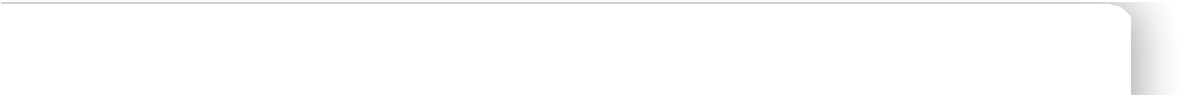 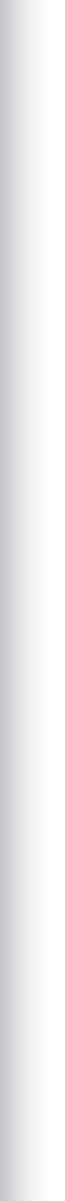 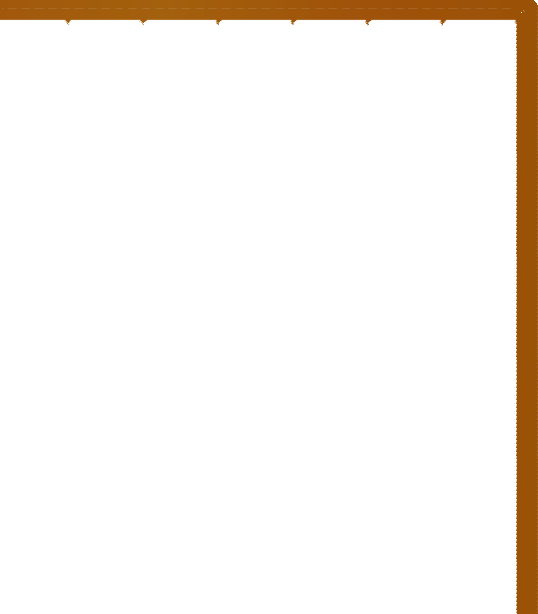 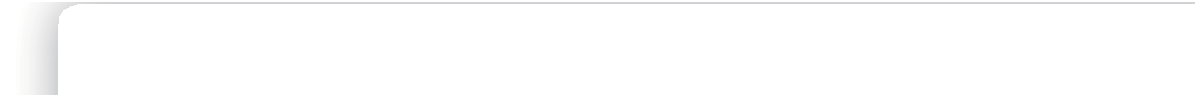 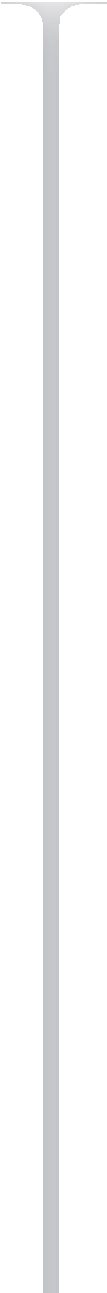 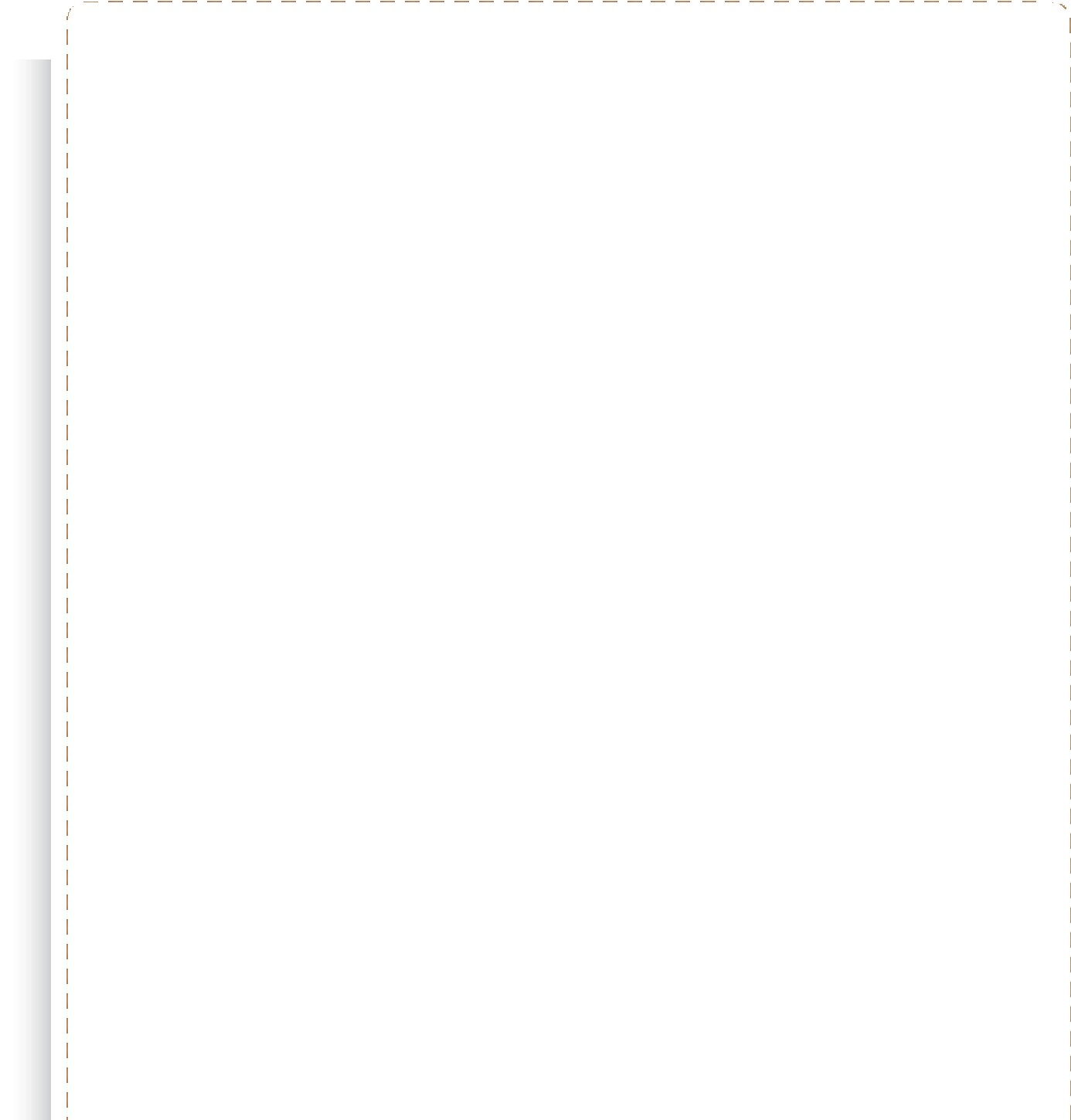 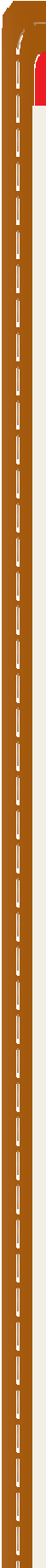 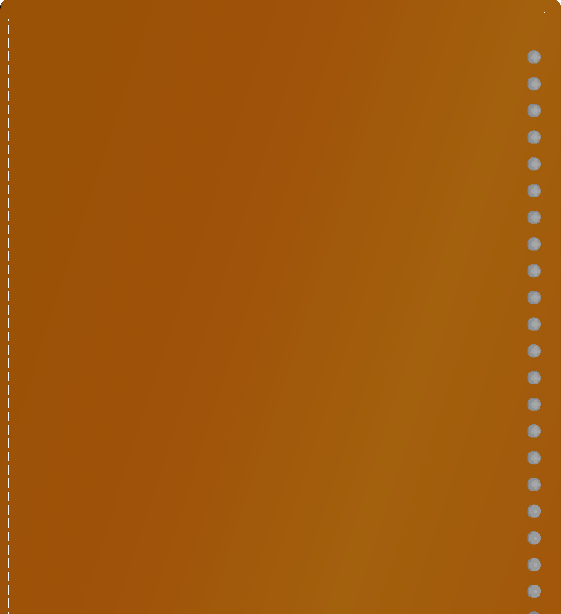 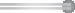 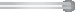 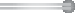 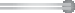 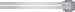 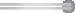 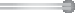 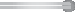 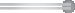 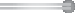 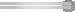 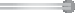 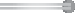 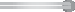 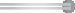 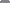 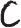 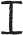 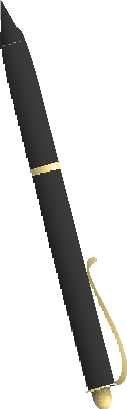  	MODUL 1	14vierzehnMete hat Geburtstag. Er lädt seine Freunde zu seiner Geburtstagsparty ein. Aynur kann kommen, aber Asya kann nicht.von: Mete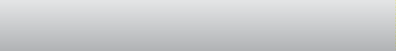 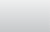 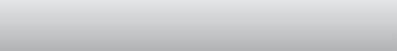 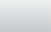 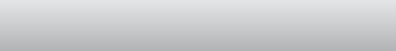 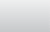 an:	Asya, AynurBetreff: GeburtstagspartyHallo Freunde,ich möchte euch ............................................................................................................................................................................................................................Metevon:	Asyaan:	MeteBetreff: GeburtstagspartyHallo Mete,ich danke dir, aber leider ..........................................................................................................................................................................................................................................Asyafünfzehn15     MODUL 1	 	diskutieren - telefonieren - fotografieren - informieren - organisieren	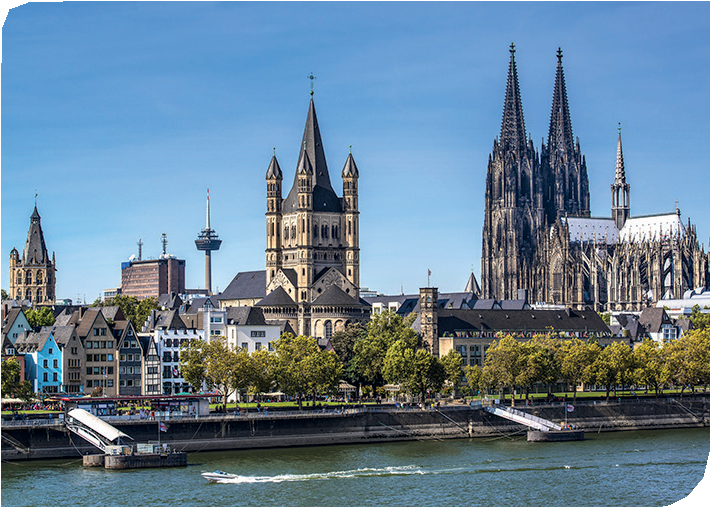      9	Worauf achtet man bei einem Reiseplan? Schreiben Sie Stichwörter!	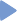  	MODUL 1	16sechzehnA 1.a 1. falsch 2. falsch 3. richtig 4. falsch 5. richtig 6. richtig 7. richtig 8. Falsch1.b 1. bezahlen 2. besuchen 3. Erlaubt4. 1. Weil ich den Flug nicht verpassen möchte. 2. Weil sie heute Geburtstag hat. 3. Weil sie um 09:00 Uhr einen Abschlusstest haben. 4. Weil sein Freund gekommen ist. 5. Weil sie einen langen und anstrengenden Tag hatte.5.b 1. Ich kann nicht kommen, weil meine Freundin aus Frankreich kommt. 2. Ich kann nicht kommen, weil ich an diesem Wochenende umziehen muss. 3. Ich kann nicht kommen, weil ich eine Reise nach Spanien gebucht habe. 4. Ich kann nicht kommen, weil ich auf meinen Neffen aufpassen muss.B 1. 1. zugehört 2. vorgelesen 3. ausgeruht 4. angekommen 5. Abgefahren2. gebucht. verpackt gedauert. angekommen. gefahren ausgepackt. ausgeruht gemacht.gesehen. probiert. teilgenommen. getanzt.4. 1. aufgemacht. - zugemacht. 2. eingestiegen. – ausgestiegen. 3. abgefahren. – angekommen. 4. eingepackt. – ausgepackt. 5. ausgezogen. – angezogen5. 1. verloren. 2. vergessen? 3. bezahlt. 4. erlebt. 5. empfohlen. 6. verpasst.6. ▶ verspätet? ▷ verpasst. ▶ verloren. ▶ verbracht. ▶ erklärt/verstanden/ verstanden1. verpasst plötzlich - angefangen nach - Hause - gegangen. angezogen. geschaut zu - Hause - geblieben.2. Wir sind zuerst zum Mittagessen gegangen. Weil mein Bruder schwimmen wollte, sind wir am Nachmittag schwimmen gegangen. Nach dem Schwimmen haben wir uns im Café ausgeruht. Da hat mich meine Mutter angerufen. Sie hat gesagt: Abendessen ist um 20:00 Uhr und die Großeltern kommen. Wir sind gleich nach Hause gefahren. Wir haben zusammen das Abendessen gegessen. Bevor ich ins Bett gegangen bin, habe ich wie immer in mein Tagebuch geschrieben. Dann bin ich früh ins Bett gegangen.3. von - von - bei – bei4. 1. vom 2. bei der - von der 3. bei – von6. 2. Er hat bei den Verwandten übernachtet. 3. Er war bei dem Freund. 4. Ich habe sie von Maria bekommen. 5. Sie hat beim Konzert Spaß gehabt.7. Die Stadt 1. Markplatz 2. Park 3. Museum 4. Straße das Hotel 1. Rezeption 2. Sauna 3. Zimmer 4. Service das Theater 1. Schauspieler 2. Applaus 3. Bühne der Flughafen 1. Café 2. Pilot 3. Flugzeug 4. Reisebüro8. organisiert. – informiert. – diskutiert, telefoniert, - fotografiert.9. ▶ Hotel buchen ▶ Fahrkarte/Flugschein kaufen ▶ Koffer packen ▶ Ausflüge recherchierenEinige der größten Schätze der Antike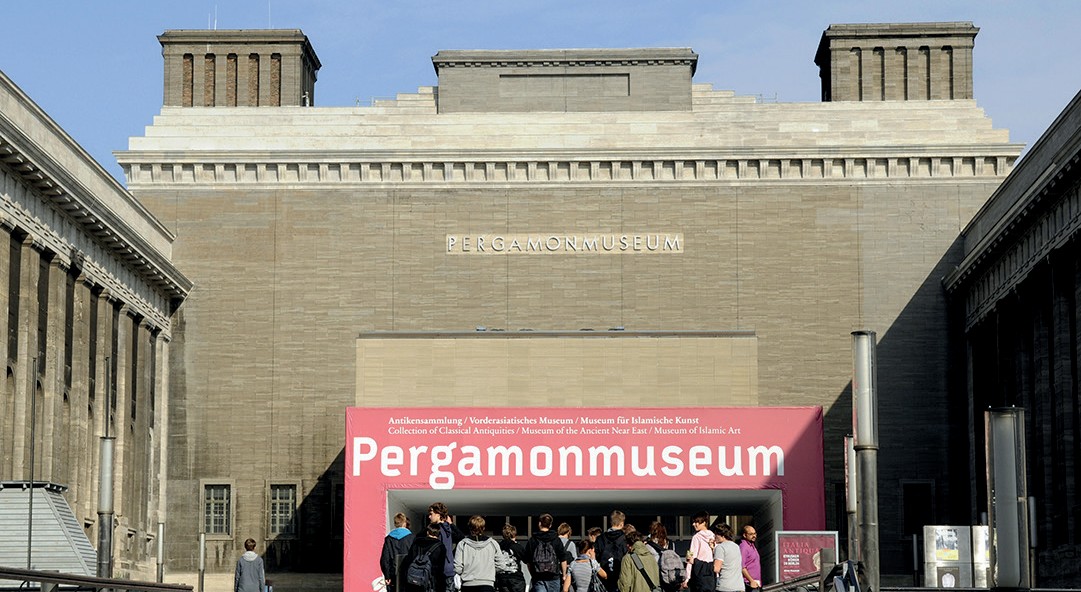 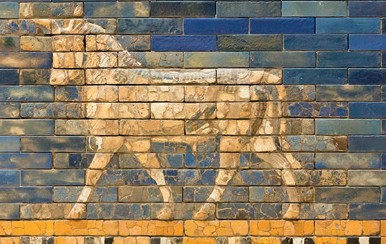 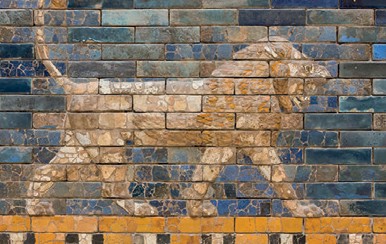 Ohne Anstehen/Sofortige -TicketausstellungÖffnungszeitenFr. - Mi. 10:00 - 18:00, Do. 10:00 - 20:00Im Pergamonmuseum gibt es eine zahlreiche Sammlung von Kunst und Architektur. Man kann z. B. das Ischtar, ein Tor in der Stadtmauer von Babylon, sehen. Das gehört zu den sieben Weltwundern.Für die Führung durch das Museum erhält man kostenlos einen Audioguide. Er erklärt die ausgestellten Gegenstände und nimmt sie auf eine Zeitreise durch die Geschichte mit.Einige der größten Schätze der AntikeOhne Anstehen/Sofortige -TicketausstellungÖffnungszeitenFr. - Mi. 10:00 - 18:00, Do. 10:00 - 20:00Preis:12 EuroEinige der größten Schätze der AntikeOhne Anstehen/Sofortige -TicketausstellungÖffnungszeitenFr. - Mi. 10:00 - 18:00, Do. 10:00 - 20:00Hinweise: Im Museum steht eine begrenzte Anzahl an Schließfächern zur Verfügung. Große Rucksäcke sind im Museum nicht gestattet.richtigfalsch1Im Museum gibt es nur wenige Sammlungen.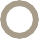 2Eine Führung durch das Museum ist kostenlos.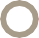 3Für den Audioguide muss man nicht zahlen.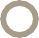 4Man muss die Tickets eine Woche vor dem Besuch kaufen.5Sie können das Museum ab 10:00 Uhr besuchen.6Sie können das Museum am Donnerstag bis 20.00 Uhr besuchen.7Der Eintritt kostet 12 Euro.8Große Rucksäcke sind gestattet.1Warum stehst du früh auf?2Warum ist Erika glücklich?3Warum sind die Schüler so aufgeregt?4Warum ist Thorsten überrascht?Weil sein Freund gekommen ist.5Warum ist sie müde?1kommt - meine Freundin - aus Frankreich - .h kann ni  ht kommen, weil meine Freundin aus Frankrei  h kommt.2umziehen - an diesem Wochenende - ich muss - .h kann ni  ht kommen,3eine Reise gebucht - habe - ich - nach Spanien - .h kann ni  ht kommen,4muss - meinen Neffen - ich - aufpassen - auf - .h kann ni  ht kommen,1Was hat sie gemacht?Sie hat der Lehrerin	(zuhören)2Was hat die Mutter gemacht?Sie hat ihrer Tochter ein Buch	(vorlesen)3Was hat der Vater gemacht?Er hat sich nach der Arbeit	(ausruhen)4Ist Klaus immer noch in Berlin?Nein, er ist gestern Abend	(ankommen)5Wo sind die Schüler?Die Schüler sind	(abfahren)1Die Mutter hat das Fenster aufgemacht.Der Pilot hat seine Jacke angezogen.2Der Opa ist in den Zug eingestiegen.Petra hat ausgepackt.3Der Bus ist um 10:00 Uhr abgefahren.Die Kinder sind aus dem Zug ausgestiegen.4Herr Müller hat eingepackt.Der Vater hat die Tür zugemacht.5Kai hat seine Jacke ausgezogen.Das Flugzeug ist um 12:00 Uhr angekommen.1Wir waren beim Arzt. Wir sind	Arzt gekommen.2Ich war …………………… Freundin. Ich bin	Freundin gekommen.3Sie waren …………………… den Cousins. Sie sind	den Cousins gekommen.1Wovon hat die Lehrerin erzählt? (die Reise nach Italien)Sie hat von der Reise nach Italien erzählt.2Bei wem hat der Lehrer übernachtet? (die Verwandten)3Wo war der Student? (der Freund)4Von wem hast du die Einladung bekommen? (Maria)5Wo hat Zeynep Spaß gehabt? (das Konzert)